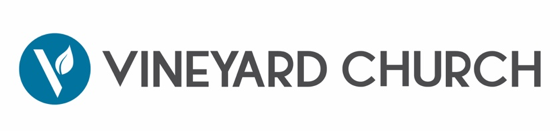 Creative Assistant rev20200506Purpose of the Job:The Creative Assistant will lead the creative design process of graphic and video elements for Vineyard Church. This individual will work to create excellent and relevant media products. This includes designing motion graphics for services, web graphics and produce video content for weekend services, conferences & special events.  The Creative Assistant creates excellent and relevant media products in order to achieve the organization’s ministry objectives.  Experience and Knowledge Required: Extensive knowledge and experience in Adobe Creative Suite (Photoshop and After Effects), Apple Final Cut Pro, ProPresenter and ProVideoPlayer softwareExtensive knowledge of graphic fundamentals, print and web capabilities and a strong understanding of marketing and advertising principlesWorking knowledge of video fundamentals, including motion graphics, and presentationAbility to find concise ways to tell a story and/or give out informationAble to manage multiple projects simultaneously while meeting deadlinesMust possess strong life-giving relational & management skillsVast understanding of the vision, structure and systems related to Worship at Vineyard ChurchExceptional organization, communication, verbal and interpersonal skillsAbility to work with minimal supervision and handle multiple projects effectivelyProficiency in Excel, Word, PowerPoint, and GmailAbility to learn and use Church Community Builder (CCB) software, Wufoo (survey platform), Church, Planning Center Online (PCO) software, and Basecamp (Project Management System)Ability to handle confidential informationTask-oriented personality with strong attention to detailWillingness to work after hours or on weekends when neededExceptional work ethic and commitment to excellenceEssential Functions and Responsibilities:Plans concepts by studying project information, materials and inspirationMotion Graphic design for Vineyards services, promotions, and eventsPlans service video jumpback content by studying planned songs and matching content to feel and tempo of music Customize jumpbacks to better enhance worship songs in service environmentProduce motion graphics for announcement and support videosCreate custom video content that enhances worship momentsCreate video openers for weekend servicesOther Duties and Responsibilities:Build and maintain relationships with other ministry partners of VineyardManage projects, organize tasks, and prioritize workloadResearch and maintain creative ideas and current techniquesKeep up and organize cameras and other equipmentCommunicate with Creative Pastor and other team membersAbility to meet tight deadlinesAll other duties as assignedEmployee’s possess and exhibit the following core values in their daily lives:Love for God Love for PeopleWork Ethic that is excellent, protective and frugal with time and moneyAttitude of a servant, enjoyable to be with and devoted to the call of God and the ChurchPositive attitudeHeart of a servantFun/enjoyableLoyalShare Vineyards vision to fulfill the Great Commission with integrity and passionHigh capacity multi-task individual comfortable working independently without constant supervisionStrong written / oral communication and interpersonal skillsHighly self-motivated and directedAbility to effectively prioritize and execute tasks in a high-pressure environmentManager’s Signature: __________________________________________________ Date:_________________________Employee’s Signature: _________________________________________________ Date:_________________________Direct Report’s Signature: ______________________________________________ Date:________________________